проект       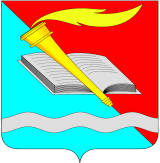 АДМИНИСТРАЦИЯ ФУРМАНОВСКОГО МУНИЦИПАЛЬНОГО РАЙОНА ПОСТАНОВЛЕНИЕ от ________________2019						    № _____________г. Фурманов Об утверждении административного регламента предоставления муниципальной услуги  «Предоставление разрешения на отклонение от предельных параметров разрешенного строительства, реконструкции объектов капитального строительства администрацией Фурмановского муниципального района»В соответствии с Градостроительным кодексом Российской Федерации, Федеральным законом   от 27.07.2010  № 210-ФЗ «Об организации предоставления государственных и муниципальных услуг», в целях повышения качества и доступности предоставляемых муниципальных услуг, на основании  решения Совета Фурмановского муниципального района от 23.10.2015 № 12 «О реорганизации администрации Фурмановского муниципального района»  и решения  Совета  Фурмановского городского поселения от 22.10.2015 № 9 «О реорганизации администрации Фурмановского городского поселения Фурмановского муниципального района  Ивановской области» п о с т а н о в л я е т:1. Утвердить административный регламент предоставления муниципальной услуги  «Предоставление разрешения на отклонение от предельных параметров разрешенного строительства, реконструкции объектов капитального строительства администрацией Фурмановского муниципального района» (Приложение № 1).2. Постановление  администрации Фурмановского городского поселения от 14.06.2012 № 233 «Об утверждении административный регламент по предоставлению муниципальной услуги «Предоставление разрешения на отклонение от предельных параметров разрешенного строительства, реконструкции объектов капитального строительства на территории Фурмановского городского поселения» отменить.3.Настоящее постановление вступает в силу со дня его официального опубликования.4. Настоящее постановление опубликовать в сборнике нормативных правовых актов «Вестник администрации Фурмановского муниципального района и Совета Фурмановского муниципального района» и разместить на официальном сайте Фурмановского муниципального района www.furmanov.su.4. Контроль   за   исполнением   постановления   возложить на заместителя главы администрации  Фурмановского муниципального района    А.А.  Клюева Глава Фурмановского муниципального района                                                                                 Р.А. Соловьев     В.Н. Чистяков2 1476Приложение № 1 к постановлению администрации Фурмановского муниципального района                     от                  № АДМИНИСТРАТИВНЫЙ РЕГЛАМЕНТпредоставления муниципальной услуги «Предоставление разрешения на отклонение от предельных параметров разрешенного строительства, реконструкции объектов капитального строительства администрацией Фурмановского муниципального района»1. Общие положения1.1. Административный регламент предоставления муниципальной услуги «Предоставление разрешения на отклонение от предельных параметров разрешенного строительства, реконструкции объектов капитального строительства администрацией Фурмановского муниципального района» (далее по тексту – Регламент) разработан в соответствии с Федеральным законом от 27.07.2010 № 210-ФЗ «Об организации предоставления государственных и муниципальных услуг».1.2. Цель разработки Регламента: реализация права граждан на обращение в органы местного самоуправления и повышение качества рассмотрения таких обращений                              администрацией Фурмановского муниципального района, создание комфортных условий для получения муниципальной услуги, снижение административных барьеров, достижение открытости и прозрачности работы органов власти.1.3. Регламент устанавливает требования к предоставлению муниципальной услуги «Предоставление разрешения на отклонение от предельных параметров разрешенного строительства, реконструкции объектов капитального строительства администрацией Фурмановского муниципального района»  на территории Фурмановского муниципального района, определяет сроки и последовательность действий (административные процедуры) при рассмотрении обращений граждан.1.4. Получателями муниципальной услуги, предусмотренной Регламентом (далее - Заявители) могут быть физические, юридические лица, индивидуальные предприниматели  либо их уполномоченные представители (далее-заявитель).2. Стандарт предоставления муниципальной услуги2.1. Наименование муниципальной услуги, порядок предоставления которой определяется Регламентом: «Предоставление разрешения на отклонение от предельных параметров разрешенного строительства, реконструкции объектов капитального строительства администрацией Фурмановского муниципального района»   (далее по тексту – муниципальная услуга).2.2. Наименование органа, предоставляющего муниципальную услугу:- Отдел архитектуры администрации Фурмановского муниципального района (далее – Отдел).Место нахождения и почтовый адрес Отдела:. Фурманов, ул. Социалистическая, д.15, каб.18.Телефон/факс: 8(49341) 2 15 81.адрес электронной почты администрации: furm_city@rambler.ruадрес сайта в сети «Интернет»: www.furmanov.su; график работы: понедельник - четверг: с 8-15 до 17-15; пятница с 8-15 до 16-00 перерыв: с 12-00 до 12-45; выходные: суббота, воскресенье. Прием Заявителей для предоставления муниципальной услуги осуществляется специалистами Отдела согласно графику приема граждан. Прием граждан осуществляется по адресу:   г. Фурманов, ул. Социалистическая, д.15, каб. 12а;   вторник с 9.00 до 12.00; среда  с 13.00 до 16.00, пятница с 9.00  до 12.00.  Консультации по вопросам предоставления муниципальной услуги осуществляется специалистами Отдела, на которых возложены соответствующие функции.     - Муниципальное казенное учреждение «Многофункциональный центр     предоставления государственных и муниципальных услуг» (далее - МФЦ).    Место нахождения и почтовый адрес МФЦ:     155520 г. Фурманов,  ул. Колосова, д.25 (здание бывшей школы № 6), 1 этаж           Контактный телефон МФЦ: 8(49341)2-13-16           E-mail МФЦ: curg-furm@yandex.ru           График приема посетителей:           понедельник – пятница      с __8-00__ до _18-00           суббота  с __8-00__ до _12-00 Принятие заявлений о предоставлении муниципальной услуги на базе многофункционального центра осуществляется специалистами многофункционального центра, на которых возложены соответствующие должностные обязанности.
             2.2.1. Муниципальная услуга предоставляется на основании поступившего в администрацию Фурмановского муниципального района в лице отдела архитектуры  заявления:1) поданного через многофункциональный центр предоставления государственных и муниципальных услуг;2) поданного лично заявителем или его представителем в Отдел;3) поданного заявителем или его представителем на личном приеме;4) направленного по почте  в администрацию Фурмановского муниципального района;5) направленного через официальный адрес электронной почты администрации Фурмановского муниципального района;6) поданного в электронной форме через  Порталы услуг. 2.3. Результатом предоставления муниципальной услуги является:- предоставление разрешения на отклонение от предельных параметров разрешенного строительства, реконструкции объектов капитального строительства;- отказ в предоставлении разрешения на отклонение от предельных параметров разрешенного строительства, реконструкции объектов капитального строительства.2.4. Срок предоставления муниципальной услуги: - срок предоставления муниципальной услуги с момента подачи в установленном порядке заявления о предоставлении разрешения на отклонение от предельных параметров разрешенного строительства, реконструкции объектов капитального строительства составляет 90 дней.         2.5. Правовые основания для предоставления муниципальной услуги:- Конституция Российской Федерации (принята всенародным голосованием 12.12.1993);- Градостроительный кодекс Российской Федерации от 29.12.2004 № 190-ФЗ;            - Земельный кодекс Российской Федерации от 25.10.2001 № 136-ФЗ;            - Федеральный закон от 06.10.2003  № 131-ФЗ «Об общих принципах организации местного самоуправления в Российской Федерации»;- Федеральный закон от 02.05.2006  № 59-ФЗ «О порядке рассмотрения обращений граждан Российской Федерации»; - Федеральный закон от 27.07.2010 № 210-ФЗ «Об организации предоставления государственных и муниципальных услуг»;- постановление Правительства Российской Федерации от 25.06.2012 N 634 "О видах электронной подписи, использование которых допускается при обращении за получением государственных и муниципальных услуг";-Устав Фурмановского муниципального района;- решение  Совета Фурмановского муниципального района от 20.09.2012 № 51 «Об утверждении Положения о порядке организации и проведения общественных обсуждений или публичных слушаний в Фурмановском муниципальном районе». - решение  Совета Фурмановского городского поселения от 14.12.2017 № 48 «Об утверждении положения «О порядке организации и проведения общественных обсуждений или публичных слушаний в Фурмановском городском поселении».- решение Совета Фурмановского городского поселения от 22.12.2009 № 97 «Об утверждении правил землепользования и застройки города Фурманова»          2.6. Исчерпывающий перечень документов для предоставления муниципальной услуги:
          2.6.1. Заявление о предоставлении разрешения на отклонение от предельных параметров разрешенного строительства, реконструкции объектов капитального строительства по форме согласно приложению к настоящему Регламенту (далее - заявление).
          2.6.2. Если разрешение на отклонение от предельных параметров разрешенного строительства, реконструкции объектов капитального строительства испрашивается в отношении земельного участка, свободного от застройки, к заявлению прилагаются:
          2.6.2.1. Копия документа, удостоверяющего личность заявителя (заявителей), являющегося физическим лицом, либо личность представителя физического или юридического лица, индивидуального предпринимателя.
          2.6.2.2. Выписка из Единого государственного реестра юридических лиц (для юридических лиц) или Единого государственного реестра индивидуальных предпринимателей (для индивидуальных предпринимателей).
          2.6.2.3. Копия документа, удостоверяющего права (полномочия) представителя физического или юридического лица, индивидуального предпринимателя, если с заявлением обращается представитель заявителя (заявителей).
          2.6.2.4. Выписка из Единого государственного реестра недвижимости об основных характеристиках и зарегистрированных правах на объект недвижимости (на земельный участок).
          2.6.2.5. Кадастровый план территории.
          2.6.2.6. . Материалы, подтверждающие наличие у земельного участка характеристик, которые препятствуют эффективному использованию земельного участка без отклонения от предельных параметров разрешенного строительства, реконструкции объектов капитального строительства (размеры земельного участка меньше установленных градостроительным регламентом минимальных размеров либо его конфигурация, инженерно-геологические или иные характеристики неблагоприятны для застройки).
          2.6.2.7. Материалы, подтверждающие, что отклонение от предельных параметров разрешенного строительства, реконструкции объектов капитального строительства (в случае получения разрешения на такое отклонение) будет реализовано при соблюдении требований технических регламентов (а вплоть до их вступления в установленном порядке в силу - нормативных технических документов в части, не противоречащей федеральному законодательству о техническом регулировании и Градостроительному кодексу Российской Федерации).
          2.6.3. Если разрешение на условно разрешенный вид использования испрашивается в отношении земельного участка, на котором имеются объекты недвижимости, к заявлению помимо документов, указанных в пункте 2.6.2 настоящего Регламента, прилагаются:
          2.6.3.1. Выписки из Единого государственного реестра недвижимости об основных характеристиках и зарегистрированных правах на объект недвижимости (на земельный участок), применительно к которому запрашивается разрешение на отклонение от предельных параметров разрешенного строительства, реконструкции объектов капитального строительства.
          2.6.3.2. Правоустанавливающие документы на все объекты капитального строительства, расположенные на земельном участке, применительно к которому запрашивается разрешение на отклонение от предельных параметров разрешенного строительства, реконструкции объектов капитального строительства, сведения о которых отсутствуют в Едином государственном реестре недвижимости.
          2.7. Документы, указанные в пунктах 2.6.1, 2.6.2.1, 2.6.2.3, 2.6.2.6, 2.6.2.7, 2.6.3.2 настоящего Регламента, заявитель предоставляет самостоятельно.
          2.8. Документы (их копии или сведения, содержащиеся в них), указанные в пунктах 2.6.2.2, 2.6.2.4, 2.6.2.5, 2.6.3.1 настоящего Регламента, запрашиваются Отделом в государственных органах и подведомственных государственным органам организациях, в распоряжении которых находятся указанные документы в соответствии с нормативными правовыми актами Российской Федерации, нормативными правовыми актами субъектов Российской Федерации, муниципальными правовыми актами, если заявитель не представил указанные документы самостоятельно.         2.9. Исчерпывающий перечень оснований для отказа в приеме документов, необходимых для предоставления муниципальной услуги:
         - отсутствие (полное или частичное) в заявлении о предоставлении муниципальной услуги сведений, указание которых предусмотрено формой заявления о предоставлении муниципальной услуги, прилагаемой к настоящему Регламенту;
         - невозможность прочтения заявления и приложенных документов;
заявление, направленное в электронном виде, не подписано электронной подписью в соответствии с требованиями действующего законодательства.
         В случае если отказ в приеме документов, подаваемых заявителем в целях получения муниципальной услуги, дается в ходе личного приема, основания такого отказа разъясняются заявителю в устной либо письменной форме непосредственно на личном приеме.
         В случае, если основания к отказу в приеме документов выявляются в ходе рассмотрения письменного обращения заявителя, поступившего по почте, основания отказа разъясняются заявителю в письменном ответе.
        2.10. Исчерпывающий перечень оснований для отказа в предоставлении муниципальнойуслуги:
        - не представлены документы, указанные в пункте 2.6 настоящего Регламента, которые заявитель в соответствии с настоящим Регламентом обязан предоставить самостоятельно;
        - наличие ответа государственного органа или подведомственной государственному органу организации об отсутствии документов (копий, сведений, содержащихся в них), запрашиваемых Отделом в порядке межведомственного электронного взаимодействия при предоставлении муниципальной услуги;
        - предоставление заявителем документов в ненадлежащий орган;
        - на земельный участок не распространяется действие градостроительных регламентов либо для земельного участка градостроительные регламенты не установлены;        -    несоответствие запрашиваемого вида разрешения на отклонение от предельных параметров разрешенного строительства, реконструкции объектов капитального строительства градостроительной документации (Генеральному плану, проекту планировки, Правилам землепользования и застройки и проектам планировки территории);        - не соблюдаются  требования  технических регламентов;        - размер земельного участка не является меньше установленного градостроительным регламентом минимального размера земельного участка территориальной зоны, а также в случае отсутствия установленного в градостроительном регламенте минимального размера земельного участка территориальной зоны, когда размер земельного участка не является меньшим определенного расчетом, представленным заявителем;
        -  конфигурация, инженерно-геологические или иные характеристики земельных участков не являются неблагоприятными для застройки;
        - нарушение зоны эксплуатации линий инженерных коммуникаций;        - поступление в Администрацию уведомления о выявлении самовольной постройки от исполнительного органа государственной власти, должностного лица, государственного учреждения или Администрации Фурмановского муниципального района, указанных в части 2 статьи 55.32 Градостроительного кодекса РФ, за исключением случаев, если по результатам рассмотрения данного уведомления Администрацией в исполнительный орган государственной власти, должностному лицу, в государственное учреждение или в Администрацию Фурмановского муниципального района, которые указаны в части 2 статьи 55.32 Градостроительного кодекса РФи от которых поступило данное уведомление, направлено уведомление о том, что наличие признаков самовольной постройки не усматривается либо вступило в законную силу решение суда об отказе в удовлетворении исковых требований о сносе самовольной постройки или ее приведении в соответствие с установленными требованиями;
        - на земельный участок не распространяется действие градостроительных регламентов либо для земельного участка градостроительные регламенты не установлены;
        -  письменный отказ заявителя от получения разрешения на отклонение от предельных параметров разрешенного строительства, реконструкции объекта капитального строительства, поданный до издания постановления администрации города о проведении общественных обсуждений или публичных слушаний по вопросу предоставления разрешения;
        - наличие в документах, необходимых для предоставления муниципальной услуги, недостоверных сведений или несоответствие указанных документов требованиям законодательства.
        Отдел вправе проверять представленные заявителем сведения и документы путем направления обращений в органы власти, должностным лицам, предприятиям, учреждениям и организациям.
        2.11. Муниципальная услуга предоставляется на безвозмездной основе.
Расходы, связанные с организацией и проведением общественных обсуждений  или публичных слушаний по вопросу о предоставлении разрешения на отклонение от предельных параметров разрешенного строительства, реконструкции объекта капитального строительства несет физическое или юридическое лицо, заинтересованное в предоставлении такого разрешения.        2.12. Максимальный срок ожидания в очереди при обращении  о предоставлении муниципальной услуги и при получении результата предоставления муниципальной услуги составляет – 15 минут.            2.13. Заявления о предоставлении муниципальной услуги, поступившие в Администрацию до 15.00 рабочего дня, регистрируются в день их поступления.
В случае поступления в Администрацию заявлений о предоставлении муниципальной услуги после 15.00 рабочего дня, днем поступления и регистрации заявлений о предоставлении муниципальной услуги считается следующий рабочий день.
Заявления о предоставлении муниципальной услуги, поданные в последний рабочий день Администрации перед выходным днем, регистрируются рабочим днем Администрации следующим после выходного дня.
           2.14. Требования к помещениям, в которых предоставляется муниципальная услуга, к залу ожидания, месту для заполнения запросов о предоставлении муниципальной услуги, информационному стенду с образцами их заполнения и перечнем документов, необходимых для предоставления муниципальной услуги, в том числе к обеспечению доступности для инвалидов указанных объектов в соответствии с законодательством Российской Федерации о социальной защите инвалидов.2.14.1. Центральный вход в здание Администрации должен быть оборудован информационной табличкой (вывеской), содержащей полное наименование Администрации, двери кабинетов Администрации оборудуются табличками, содержащими информацию о названиях отделов.2.14.2. В Администрации инвалидам (включая инвалидов, использующих кресла-коляски и собак-проводников) обеспечиваются:- условия беспрепятственного доступа к объекту (зданию, помещению), в котором предоставляется муниципальная услуга;- возможность самостоятельного передвижения по территории, на которой расположены объекты (здания, помещения), в которых предоставляется муниципальная услуга, а также входа в такие объекты и выхода из них, посадки в транспортное средство и высадки из него, в том числе с использованием кресла-коляски;- места для парковки специальных автотранспортных средств (не менее одного места), которые не должны занимать иные транспортные средства;- сопровождение инвалидов, имеющих стойкие расстройства функции зрения и самостоятельного передвижения;- надлежащее размещение оборудования и носителей информации, необходимых для обеспечения беспрепятственного доступа инвалидов к объектам (зданиям, помещениям), в которых предоставляется муниципальная услуга, с учетом ограничений их жизнедеятельности;- дублирование необходимой для инвалидов звуковой и зрительной информации, а также надписей, знаков и иной текстовой и графической информации знаками, выполненными рельефно-точечным шрифтом Брайля;- допуск сурдопереводчика и тифлосурдопереводчика;- допуск собаки-проводника при наличии документа, подтверждающего ее специальное обучение, на объекты (здания, помещения), в которых предоставляется муниципальная услуга;- оказание инвалидам помощи в преодолении барьеров, мешающих получению ими услуг наравне с другими лицами.2.14.3. Прием Заявителей осуществляется в помещениях Администрации. Рабочие места специалистов Отдела, осуществляющих рассмотрение запросов Заявителей, должны быть удобно расположены для приема посетителей, оборудованы персональным компьютером с возможностью доступа в «Интернет», к необходимым информационным базам данных и оргтехнике.2.14.4. Зал ожидания должен быть оборудован местами для сидения Заявителей.2.14.5. Места для заполнения запросов должны соответствовать комфортным условиям для Заявителей, быть оборудованы столами, стульями, канцелярскими принадлежностями для написания письменных заявлений.2.14.6. На информационном стенде, расположенном в непосредственной близости от помещения, где предоставляется муниципальная услуга, размещается информация в соответствии с п. 1.3 Регламента.2.14.7. Требования к помещению МФЦ установлены постановлением Правительства Российской Федерации от 22.12.2012 № 1376 «Об утверждении Правил организации деятельности многофункциональных центров предоставления государственных и муниципальных услуг» и включают в себя мероприятия по обеспечению доступности получения государственных и муниципальных услуг для инвалидов.2.15. Показатели доступности и качества муниципальной услуги.2.15.1. Показателями доступности муниципальной услуги являются:- простота и ясность изложения информационных документов;- наличие различных каналов получения информации о предоставлении муниципальной услуги;	- короткое время ожидания при предоставлении муниципальной услуги;	- удобный график работы органа, осуществляющего предоставление муниципальной услуги;	- удобное территориальное расположение органа, осуществляющего предоставление муниципальной услуги;- обеспечение беспрепятственного доступа лиц с ограниченными возможностями передвижения к помещениям, в которых предоставляется муниципальная услуга;- обеспечение предоставления муниципальной услуги в электронном виде;- возможность получения муниципальной услуги в МФЦ;- осуществление оценки качества предоставления услуги при предоставлении услуги в электронной форме.2.15.2. Показателями качества муниципальной услуги являются:- точность предоставления муниципальной услуги;- профессиональная подготовка специалистов Отдела;- высокая культура обслуживания Заявителей;- строгое соблюдение сроков предоставления муниципальной услуги;- соблюдение сроков ожидания в очереди при предоставлении муниципальной услуги;- отсутствие поданных в установленном порядке жалоб на решения, действия (бездействие), принятые (осуществленные) при предоставлении муниципальной услуги.2.16. Иные требования.            2.16.1. Информация о порядке предоставления муниципальной услуги, о месте нахождения Администрации и многофункционального центра, графике работы и телефонах для справок является открытой и предоставляется путем:
использования средств телефонной связи;
размещения в сети интернет на сайте 
Фурмановского муниципального района в разделе «Градостроительная деятельность»; размещения на информационных стендах, расположенных в зданиях Администрации и многофункционального центра;
размещения на Порталах;
           Информация по вопросам предоставления муниципальной услуги представляется специалистами Отдела и многофункционального центра, уполномоченными на ее исполнение.
          При ответах на телефонные звонки и на устные обращения ответственные специалисты подробно информируют обратившихся по вопросам предоставления муниципальной услуги в пределах своей компетенции.
Ответ на телефонный звонок начинается с информации о наименовании органа, в который позвонил Заявитель, фамилии, имени, отчестве и должности лица, принявшего телефонный звонок.
         Максимальное время выполнения действия - 15 минут.
         При обращении на личный прием к специалисту Отдела или многофункционального центра Заявитель предоставляет:
документ, удостоверяющий личность;
доверенность, в случае если интересы Заявителя представляет уполномоченное лицо.
          2.16.2. Заявление о предоставлении муниципальной услуги и документы, предусмотренные пунктом 2.6 настоящего Регламента, предоставленные заявителем в электронном виде, удостоверяются электронной подписью:
          - заявление удостоверяется простой электронной подписью заявителя;
          - доверенность, подтверждающая правомочие на обращение за получением муниципальной услуги, выданная организацией, удостоверяется усиленной квалифицированной электронной подписью правомочного должностного лица организации, а доверенность, выданная физическим лицом, - усиленной квалифицированной электронной подписью нотариуса;
- иные документы, прилагаемые к заявлению в форме электронных образов бумажных документов (сканированных копий), удостоверяются электронной подписью в соответствии с требованиями постановления Правительства Российской Федерации от 25.06.2012 N 634 "О видах электронной подписи, использование которых допускается при обращении за получением государственных и муниципальных услуг".
Заявитель может воспользоваться размещенными на Порталах формами заявлений и иных документов, необходимых для получения муниципальной услуги, с обеспечением возможности их копирования и заполнения в электронном виде.
В случае если заявление о получении муниципальной услуги в электронном виде не подписано электронной подписью в соответствии с требованиями действующего законодательства, данное заявление не подлежит регистрации.
В случае если документы, прилагаемые к заявлению о получении муниципальной услуги в электронном виде, не подписаны электронной подписью в соответствии с требованиями действующего законодательства либо подлинность данной подписи не подтверждена, данные документы считаются не приложенными к заявлению.
          Информацию о ходе рассмотрения заявления о предоставлении муниципальной услуги, поданного при личном обращении или почтовым обращением, заявитель может получить по телефону, на личном приеме в Отделе.3. Состав, последовательность и сроки выполнения административных процедур, требования к порядку их выполнения, в том числе в электронной форме и  в  многофункциональном  центре3.1. Основанием для начала административной процедуры является подача в Администрацию заявления  о предоставлении муниципальной услуги и приложенных к нему документов, предусмотренных пунктом 2.6. административного регламента.Поступившие в администрацию заявление и документы  регистрируются  в общем порядке регистрации входящей корреспонденции в Администрации Фурмановского муниципального района.Максимальный срок направления зарегистрированного запроса исполнителю по заявлению – один рабочий день.          3.1.7. После поступления заявления в Отдел о предоставлении муниципальной услуги начальник Отдела определяет  ответственного исполнителя (специалиста отдела архитектуры, в соответствии со своими должностными обязанностями уполномоченного на рассмотрение заявления о предоставлении муниципальной услуги).
После определения ответственного исполнителя поступившее заявление и прилагаемые к нему документы передаются на рассмотрение ответственному исполнителю Отдела            3.1.8. Максимальный срок выполнения административной процедуры составляет один рабочий день..
           3.2. Рассмотрение заявления и документов, предоставленных для получения муниципальной услуги; подготовка мотивированного отказа в приеме документов, в предоставлении муниципальной услуги.
          3.2.1. Ответственный специалист Отдела  рассматривает заявление о предоставлении муниципальной услуги и прилагаемые документы на комплектность и соответствие формальным требованиям. В случае наличия оснований и в порядке, указанных в пункте 2.9 Регламента, заявителю направляется мотивированный отказ в приеме документов, в предоставлении муниципальной услуги.
          При подаче заявления о предоставлении муниципальной услуги через Порталы, в случае, если такое заявление в электронном виде подписано электронной подписью в соответствии с требованиями действующего законодательства, но не подписаны электронной подписью документы, прилагаемые к такому заявлению, которые заявитель обязан предоставить самостоятельно, и (или) подлинность электронной подписи таких документов не подтверждена, ответственный специалист Отдела в течение двух рабочих дней со дня поступления в Отдел заявления о предоставлении муниципальной услуги уведомляет заявителя по электронной почте (только в случае, если указанное заявление содержит адрес электронной почты) о необходимости явки на личный прием к ответственному специалисту Отдел не позднее двух рабочих дней, следующих за днем направления уведомления, для предоставления оригиналов соответствующих документов.
           Если заявителем в электронном виде был предоставлен неполный комплект документов из тех, которые в соответствии с настоящим Регламентом предоставляются заявителем самостоятельно, ответственный специалист Отдела вместе с уведомлением о явке на личный прием в Отдел информирует заявителя о недостающих и (или) неверно оформленных документах.
            Если заявитель не предоставил необходимые документы в срок, указанный в уведомлении о личной явке, ответственный специалист Отдела направляет письменный отказ в предоставлении муниципальной услуги по основанию, предусмотренному абзацем вторым пункта 2.10 настоящего Регламента.
          3.2.2. При отсутствии оснований для отказа в приеме документов и оснований для отказа в предоставлении муниципальной услуги на данной стадии ответственным специалистом Отдела формируется пакет документов и направляется для дальнейшего рассмотрения на очередное заседание комиссии по землепользованию и застройке при администрации Фурмановского муниципального района (далее - Комиссия).
         3.2.3. По результатам рассмотрения пакета документов Комиссия дает заключение о возможности реализации намерений заявителя в соответствии с правилами землепользования и застройки соответствующего поселения на территории Фурмановского муниципального района.
         3.2.4. В случае положительного заключения Комиссии о возможности реализации намерений заявителя в соответствии с правилами землепользования и застройки соответствующего поселения  ответственный специалист Отдела готовит проект постановления о назначении и проведении общественных обсуждений или  публичных слушаний по вопросу предоставления разрешения на отклонение от предельных параметров разрешенного строительства, реконструкции объекта капитального строительства и в установленном порядке направляет его Главе муниципального образования.
         3.2.5. Комиссия направляет сообщения о проведении общественных обсуждений  или публичных слушаний по вопросу предоставления разрешения на отклонение от предельных параметров разрешенного строительства, реконструкции объекта капитального строительства правообладателям земельных участков, имеющих общие границы с земельным участком, применительно к которому испрашивается данное разрешение, правообладателям объектов капитального строительства, расположенных на земельных участках, имеющих общие границы с земельным участком, применительно к которому испрашивается данное разрешение, и правообладателям помещений, являющихся частью объекта капитального строительства, применительно к которому испрашивается данное разрешение.
          Указанные сообщения направляются заказными письмами с уведомлениями либо вручаются под роспись не позднее чем через десять дней со дня поступления заявления заинтересованного лица о предоставлении разрешения на отклонение от предельных параметров разрешенного строительства, реконструкции объекта капитального строительства.
          3.2.6. Срок подготовки и проведения общественных обсуждений или публичных слушаний со дня оповещения жителей муниципального образования об их проведении до дня опубликования заключения о результатах общественных обсуждений или публичных слушаний по вопросу предоставления разрешения на отклонение от предельных параметров разрешенного строительства, реконструкции объекта капитального строительства составляет не более одного месяца.          3.2.7. На основании заключения о результатах общественных обсуждений или публичных слушаний по вопросу о предоставлении разрешения на отклонение от предельных параметров разрешенного строительства, реконструкции объекта капитального строительства Комиссия  осуществляет подготовку рекомендаций о предоставлении такого разрешения или об отказе в предоставлении такого разрешения с указанием причин принятого решения и направляет указанные рекомендации Главе муниципального образования для принятия решения о предоставлении разрешения на отклонение от предельных параметров разрешенного строительства, реконструкции объекта капитального строительства или об отказе в предоставлении такого разрешения.
           3.3. Принятие решения о предоставлении разрешения на отклонение от предельных параметров разрешенного строительства, реконструкции объекта капитального строительства или об отказе в предоставлении такого разрешения с указанием причин принятого решения.
          3.3.1. На основании рекомендаций Комиссии о предоставлении разрешения на отклонение от предельных параметров разрешенного строительства, реконструкции объекта капитального строительства или об отказе в предоставлении такого разрешения ответственный специалист Отдела готовит проект постановления о предоставлении разрешения на отклонение от предельных параметров разрешенного строительства, реконструкции объекта капитального строительства или об отказе в предоставлении такого разрешения (далее - Проект постановления)
         3.3.2. После подготовки Проекта постановления ответственным специалистом в установленном порядке обеспечивается его направление Главе муниципального образования  для подписания.        Указанное постановление подлежит опубликованию в порядке, установленном для официального опубликования муниципальных правовых актов, иной официальной информации, и размещается на официальном сайте Фурмановского муниципального района  в сети «Интернет».        3.3.3. Подготовка Проекта постановления и его издание осуществляются в течение семи дней со дня поступления рекомендаций Комиссии.        3.3.4. В случае если заявление о предоставлении муниципальной услуги было подано через многофункциональный центр, специалисты Отдела не позднее следующего рабочего дня со дня издания постановления Администрации Фурмановского муниципального района о предоставлении разрешения на отклонение от предельных параметров разрешенного строительства, реконструкции объекта капитального строительства или об отказе в предоставлении такого разрешения уведомляют многофункциональный центр о готовности результата муниципальной услуги для последующей передачи соответствующих документов Заявителю, при условии, что Заявитель указал в заявлении о предоставлении муниципальной услуги способ выдачи документов через многофункциональный центр.
        3.3.5. Выдача (направление) ответственным специалистом Отдела или многофункционального центра Заявителю копии постановления Администрации Фурмановского муниципального района о предоставлении разрешения на отклонение от предельных параметров разрешенного строительства, реконструкции объекта капитального строительства либо об отказе в предоставлении такого разрешения осуществляется в течение трех дней со дня его издания.
                 4. Формы контроля  за исполнением административного регламента4.1. Текущий контроль за соблюдением и исполнением ответственными специалистами отдела архитектуры администрации Фурмановского муниципального района последовательности действий, определенных настоящим административным регламентом, осуществляется заместителем главы администрации Фурмановского муниципального района, курирующим работу Отдела.         4.2. Специалисты Отдела, принимающие участие в предоставлении муниципальной услуги, несут персональную ответственность за соблюдение сроков и порядка приема документов, предоставляемых заявителями, за полноту, грамотность и доступность проведенного консультирования, за правильность выполнения процедур, установленных настоящим административным регламентом.         4.3. Контроль за полнотой и качеством исполнения муниципальной услуги включает в себя проведение проверок, выявление и устранение нарушений порядка регистрации и рассмотрения заявлений и документов, подготовку ответов на обращения заявителей, содержащие жалобы на решения, действия (бездействие) должностных лиц.         4.4. По результатам проведенных проверок в случае выявления нарушений прав заявителей осуществляется привлечение виновных лиц к ответственности в соответствии с законодательством Российской Федерации.5. . Досудебный (внесудебный) порядок обжалования решений и действий (бездействие) органа, предоставляющего муниципальную услугу, а также должностных лиц или муниципальных служащих, многофункционального центра, работника многофункционального центра, а также организаций, осуществляющих функции по предоставлению муниципальной услуги, или их работников.5.1. Заявитель имеет право на досудебное обжалование решений  и действий (бездействия) органа, предоставляющего муниципальную услугу, его должностных лиц и муниципальных служащих, задействованных в предоставлении муниципальной услуги, многофункционального центра, работника многофункционального центра, а также организаций, осуществляющих функции по предоставлению муниципальной услуги, или их работников.5.2. Заявитель может обратиться с жалобой в том числе в следующих случаях:1) нарушение срока регистрации запроса о предоставлении муниципальной услуги, комплексного запроса. 2) нарушение срока предоставления муниципальной услуги. В указанном случае досудебное (внесудебное) обжалование заявителем решений и действий (бездействия) многофункционального центра, работника многофункционального центра возможно в случае, если на многофункциональный центр, решения и действия (бездействие) которого обжалуются, возложена функция по предоставлению муниципальной услуги в полном объеме. 3) требование у заявителя документов, не предусмотренных нормативными правовыми актами Российской Федерации, нормативными правовыми актами Ивановской области, муниципальными правовыми актами для предоставления муниципальной услуги документов или информации либо осуществления действий, представление или осуществление которых не предусмотрено;4) отказ в приеме документов, предоставление которых предусмотрено нормативными правовыми актами Российской Федерации, нормативными правовыми актами Ивановской области, муниципальными правовыми актами для предоставления муниципальной услуги, у заявителя;5) отказ в предоставлении муниципальной услуги, если основания отказа не предусмотрены федеральными законами и принятыми в соответствии с ними иными нормативными правовыми актами Российской Федерации, законами и иными нормативными правовыми актами Ивановской области, муниципальными правовыми актами. В указанном случае досудебное (внесудебное) обжалование заявителем решений и действий (бездействия) многофункционального центра, работника многофункционального центра возможно в случае, если на многофункциональный центр, решения и действия (бездействие) которого обжалуются, возложена функция по предоставлению муниципальной услуги в полном объеме. 6) затребование с заявителя при предоставлении муниципальной услуги платы. 7) отказ органа, предоставляющего муниципальную услугу, должностного лица органа, предоставляющего муниципальную услугу, многофункционального центра, работника многофункционального центра, организаций, осуществляющих функции по предоставлению муниципальной услуги, или их работников в исправлении допущенных ими опечаток и ошибок в выданных в результате предоставления муниципальной услуги документах либо нарушение установленного срока таких исправлений. В указанном случае досудебное (внесудебное) обжалование заявителем решений и действий (бездействия) многофункционального центра, работника многофункционального центра возможно в случае, если на многофункциональный центр, решения и действия (бездействие) которого обжалуются, возложена функция по предоставлению муниципальной услуги в полном объеме. 8) нарушение срока или порядка выдачи документов по результатам предоставления муниципальной услуги;9) приостановление предоставления муниципальной услуги, если основания приостановления не предусмотрены федеральными законами и принятыми в соответствии с ними иными нормативными правовыми актами Российской Федерации, законами и иными нормативными правовыми актами Ивановской области, муниципальными правовыми актами. В указанном случае досудебное (внесудебное) обжалование заявителем решений и действий (бездействия) многофункционального центра, работника многофункционального центра возможно в случае, если на многофункциональный центр, решения и действия (бездействие) которого обжалуются, возложена функция по муниципальной услуги в полном объеме.           5.3. Общие требования к порядку подачи и рассмотрения жалобы.Жалоба подается в письменной форме на бумажном носителе, в электронной форме в Администрацию, многофункциональный центр, а также в организации, осуществляющие функции по предоставлению муниципальных услуг. Жалобы на решения и действия (бездействие) Администрации, рассматриваются непосредственно главой Фурмановского муниципального района. Жалоба на решения и действия (бездействие) работника многофункционального центра подаются руководителю многофункционального центра. Жалобы на решения и действия (бездействие) работников организаций, осуществляющих функции по предоставлению муниципальной услуги, подаются руководителям этих организаций.         5.4. Жалоба на решения и действия (бездействие) органа, предоставляющего муниципальную услугу, должностного лица органа, предоставляющего муниципальную услугу, муниципального служащего, руководителя органа, предоставляющего муниципальную услугу, может быть направлена по почте, через многофункциональный центр, с использованием информационно-телекоммуникационной сети "Интернет", официального сайта Фурмановского муниципального района, единого портала государственных и муниципальных услуг, а также может быть принята при личном приеме заявителя. Жалоба на решения и действия (бездействие) многофункционального центра, работника многофункционального центра  может быть направлена по почте, с использованием информационно-телекоммуникационной сети "Интернет", официального сайта  многофункционального центра, единого портала государственных и муниципальных услуг, а также может быть принята при личном приеме заявителя. Жалоба на решения и действия (бездействие) организаций, осуществляющих функции по предоставлению муниципальной услуги, а также их работников может быть направлена по почте, с использованием информационно-телекоммуникационной сети "Интернет", официальных сайтов этих организаций, единого портала государственных и муниципальных услуг, а также может быть принята при личном приеме заявителя.        Жалоба должна содержать:- наименование органа, предоставляющего муниципальную услугу, должностного лица органа, предоставляющего муниципальную услугу, либо муниципального служащего, многофункционального центра, его руководителя и (или) работника, организаций, осуществляющих функции по предоставлению муниципальной услуги, их руководителей и (или) работников, решения и действия (бездействие) которых обжалуются;-  фамилию, имя, отчество (последнее - при наличии), сведения о месте жительства заявителя - физического лица либо наименование, сведения о месте нахождения заявителя - юридического лица, а также номер (номера) контактного телефона, адрес (адреса) электронной почты (при наличии) и почтовый адрес, по которым должен быть направлен ответ заявителю;-  сведения об обжалуемых решениях и действиях (бездействии) Администрации, должностного лица Администрации, либо муниципального служащего, многофункционального центра, работника многофункционального центра, организаций, осуществляющих функции по предоставлению муниципальной услуги, их работников;- доводы, на основании которых заявитель не согласен с решением и действием (бездействием) Администрации, предоставляющего муниципальную услугу, должностного лица Администрации, либо муниципального служащего, многофункционального центра, работника многофункционального центра, организаций, осуществляющих функции по предоставлению муниципальной услуги, их работников. Заявителем могут быть представлены документы (при наличии), подтверждающие доводы заявителя, либо их копии.	5.5. Жалоба, поступившая в Администрацию, многофункциональный центр, в организации, осуществляющие функции по предоставлению муниципальной услуги подлежит рассмотрению в течение пятнадцати рабочих дней с даты ее регистрации, а в случае обжалования отказа Администрации, многофункционального центра, организаций, осуществляющих функции по предоставлению муниципальных услуг, в приеме документов у Заявителя, либо в исправлении допущенных опечаток и ошибок или в случае обжалования нарушения установленного срока таких исправлений - в течение пяти рабочих дней с даты ее регистрации.5.6.  По результатам рассмотрения жалобы уполномоченный орган принимает одно из следующих решений:1) жалоба удовлетворяется, в том числе в форме отмены принятого решения, исправления допущенных опечаток и ошибок в выданных в результате предоставления муниципальной услуги документах, возврата Заявителю денежных средств, взимание которых не предусмотрено настоящим Регламентом;2) в удовлетворении жалобы отказывается.    5.7. Не позднее дня, следующего за днем принятия решения, указанного в пункте 5.6. настоящего регламента, Заявителю в письменной форме и по желанию заявителя в электронной форме направляется мотивированный ответ о результатах рассмотрения жалобы.   5.8. В случае установления в ходе или по результатам рассмотрения жалобы признаков состава административного правонарушения или преступления должностное лицо, работник, наделенные полномочиями по рассмотрению жалоб в соответствии с пунктом  5.3. настоящего регламента, незамедлительно направляют имеющиеся материалы в органы прокуратуры».                                                                                                                      Приложение N 1к административному регламентупредоставления муниципальной услуги"Предоставление разрешенияна отклонение от предельных параметров разрешенного строительства, реконструкции объекта капитального строительства "Форма заявления о предоставлении разрешения на отклонение от предельных параметров разрешенного строительства, реконструкции объекта капитального строительства                                Главе Фурмановского муниципального районаот заявителя: _____________________________________________________________                             для юридического лица указываются: полное наименование                                  юридического лица, юридический и почтовый адреса,___________________________________________________________________________              должность, фамилия, имя, отчество руководителя, телефон, e-mail,___________________________________________________________________________                 ИНН, банковские реквизиты (наименование банка, р/с, к/с, БИК);___________________________________________________________________________       для индивидуального предпринимателя указываются: фамилия, имя, отчество;                           серия и номер паспорта, кем и когда выдан паспорт,___________________________________________________________________________                       адрес регистрации и почтовый адрес, телефон, e-mail,___________________________________________________________________________                                                    ИНН, ОГРНИП;___________________________________________________________________________        для физического лица указываются: фамилия, имя, отчество; серия и номер                                    паспорта, кем и когда выдан паспорт,___________________________________________________________________________                        адрес регистрации и почтовый адрес, телефон, e-mail___________________________________________________________________________Я, __________________________________________________________________________           фамилия, имя, отчество; серия и номер паспорта, кем и когда выдан паспорт,____________________________________________________________________________,                        адрес регистрации и почтовый адрес, телефон, e-mailдействующая(ий) по доверенности от _______________ 20____ года N _______________от имени _____________________________________________________________________,                      указать наименование доверителя, адрес регистрации и почтовый                                                        адрес, телефон, e-mailпо иным основаниям ___________________________________________________________                                               (наименование и реквизиты документа)_____________________________________________________________________________                  (заполняется при оформлении документов по доверенности)                                                 ЗАЯВЛЕНИЕо предоставлении разрешения на отклонение от предельных параметров разрешенного строительства, реконструкции объекта капитального строительства    Прошу  предоставить разрешение на отклонение от предельных параметров разрешенного строительства, реконструкции объекта капитального строительства - ____________________________________________________________________________________________________,              (указать наименование объекта капитального строительства)1) правообладатель земельного участка        _______________________________________;2) вид права на земельный участок            _______________________________________;3) местоположение (адрес) земельного участка ____________________________________________________________________________4) кадастровый номер земельного участка      _____________________________________;5) площадь земельного участка, м2            ________________________________________;6) разрешенное использование земельного участка  ____________ _____________________________________________________________________;7) правоустанавливающие документы (№ , дата)                    _____________________________________________________________________________;8) предельные параметры разрешенного строительства, реконструкции объектов капитального строительства, установленные Правилами землепользования и застройки,           _____________________________________________________________________________9) строительные намерения:-запрашиваемые  предельные параметры разрешенного строительства, реконструкции объектов капитального строительства     ___________________________________________________________________________- характеристики земельного участка, неблагоприятные для застройки в соответствии с п. 1 ст.40 Градостроительного кодекса РФ, в связи с которым запрашивается разрешение на  отклонение от предельных параметров  __________________________________________________________________________________________________________________________________________________________ - предельные параметры земельных участков и предельные параметры разрешенного строительства,  реконструкции объектов капитального строительства  в соответствии с п.1.ст.38 Градостроительного кодекса РФ   __________________________________________________________________________________________________________________________________________________________10) перечень объектов недвижимости, расположенных на земельном участке, с указанием их собственников (при наличии на участке объектов недвижимости)  _____________________________________________________________________________    Согласен   нести   расходы,  связанные  с  организацией  и  проведением общественных обсуждений или публичных   слушаний   по  вопросу  предоставления  разрешения  на  отклонение от предельных параметров разрешенного строительства, реконструкции объекта капитального строительства (на  основании    ст.  40  Градостроительного  кодекса Российской Федерации).           Земельный  участок  и  (или)  объект,  расположенный  в  его  границах, свободны от арестов и запрещений.           Сведения,   указанные   в   запросе,   достоверны.   Документы   (копии документов),    приложенные    к    запросу,   соответствуют   требованиям, установленным  законодательством  РФ,  на момент предоставления запроса эти документы действительны и содержат достоверные сведения.Копию   постановления   Администрации   Фурмановского муниципального района  о предоставлении   разрешения   на   отклонение от предельных параметров разрешенного строительства, реконструкции объекта капитального строительства или об отказе в предоставлении такого разрешения прошу _________________________________________________________________________________________________________________________________________       (направить почтовым отправлением/выдать на руки в отделе архитектуры /выдать на руки в многофункциональном центре)   Документы, прилагаемые к заявлению (копии):_____________________________________________________________________________________________________________________________________________________________________________________________________________________________________________________________________________________________________________________________________________________________________________________________________________ ______________________________ "___" ___________ 20___ г.         (подпись)                        (фамилия и.о.)М.П.